Pokrywa wentylacyjna rury LDR 125Opakowanie jednostkowe: 1 sztukaAsortyment: K
Numer artykułu: 0018.0334Producent: MAICO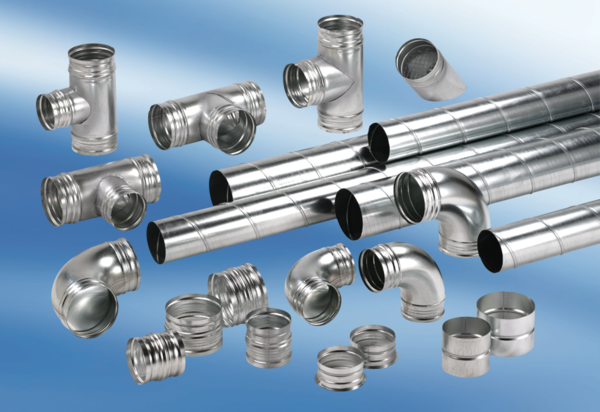 